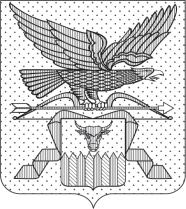 ПРАВИТЕЛЬСТВО ЗАБАЙКАЛЬСКОГО КРАЯПОСТАНОВЛЕНИЕг. ЧитаОб утверждении порядка государственного регулирования тарифов на перевозки пассажиров и багажа речным транспортом в местном сообщении на территории Забайкальского краяВ соответствии с постановлением Правительства Российской Федерации от 7 марта 1995 № 239 «О мерах по упорядочению государственного регулирования цен (тарифов)», со статьей 44 Устава Забайкальского края в целях осуществления государственного регулирования тарифов на перевозки пассажиров и багажа речным транспортом в местном сообщении на территории Забайкальского края Правительство Забайкальского края постановляет:утвердить прилагаемый Порядок государственного регулирования тарифов на перевозки пассажиров и багажа речным транспортом в местном сообщении на территории Забайкальского края.Исполняющий обязанности заместителя председателя Правительства Забайкальского края                                                    А.И. КеферУТВЕРЖДЕНпостановлением Правительства Забайкальского краяПОРЯДОКгосударственного регулирования тарифов на перевозки пассажиров и багажа речным транспортом в местном сообщении на территории Забайкальского краяI. Общие положения1. Настоящий Порядок государственного регулирования тарифов на перевозки пассажиров и багажа речным транспортом в местном сообщении на территории Забайкальского края (далее - Порядок) разработан в соответствии с постановлением Правительства Российской Федерации от 7 марта 1995 года № 239 «О мерах по упорядочению государственного регулирования цен (тарифов)», Законом Забайкальского края от 18 декабря 2009 года № 312-ЗЗК «Об организации транспортного обслуживания населения на маршрутах пригородного и межмуниципального сообщения на территории Забайкальского края» и определяет основные принципы, методы, процедуру и сроки осуществления государственного регулирования тарифов в установленной сфере.2. Настоящий Порядок предназначен для использования Региональной службой по тарифам и ценообразования Забайкальского края 
(далее – РСТ Забайкальского края), юридическими лицами и (или) индивидуальными предпринимателями, взявшими на себя по договору перевозки обязанность доставить пассажира и его багаж из пункта отправления в пункт назначения речным транспортом в местном сообщении на территории Забайкальского края.II. Основные понятия и термины3. Для целей настоящего Порядка используются следующие понятия:субъект регулирования – юридическое лицо или индивидуальный предприниматель, взявшие на себя по договору перевозки обязанность доставить груз, пассажира или его багаж из пункта отправления в пункт назначения и осуществляющий регулируемую деятельность;пассажир – физическое лицо, перевозка которого осуществляется на судне по договору перевозки;договор перевозки – подтверждение перевозки пассажира и/или багажа в виде проездного билета и/или багажной квитанции в случае провоза багажа;регулируемая деятельность – деятельность по осуществлению перевозок пассажиров речным транспортом в местном сообщении с применением тарифов, подлежащих государственному регулированию;экономически обоснованный тариф – тариф на перевозку пассажиров, определенный исходя из выполненных рейсов в год, количества пассажиров, пассажирооборота на основе экономически обоснованных затрат перевозчика;тариф, оплачиваемый пассажиром – тариф на перевозку пассажиров, фактически оплачиваемый пассажиром, установленный органом регулирования в соответствии с предложением перевозчика и по согласованию с уполномоченным органом не выше уровня экономически обоснованного тарифа;период регулирования – период, на который устанавливаются тарифы на перевозки пассажиров, подлежащие государственному регулированию;орган регулирования – Региональная служба по тарифам и ценообразованию Забайкальского края;уполномоченный орган – Министерство строительства, дорожного хозяйства и транспорта Забайкальского края.III. Основные принципы государственного регулирования тарифов 
на перевозки пассажиров и багажа речным транспортом в местном сообщении4. Принципами регулирования экономически обоснованных тарифов являются:обеспечение баланса экономических интересов субъекта регулирования и пассажиров;наличие экономической обоснованности планируемых (расчетных) себестоимости и прибыли при расчете и установлении экономически обоснованных тарифов;осуществление раздельного учета технико-экономических показателей, доходов и расходов по регулируемой деятельности и прочей деятельности;учет результатов деятельности субъекта регулирования по итогам работы за предшествующий год.IV. Порядок предоставления расчетных и обосновывающих материалов 5. Для установления тарифов на транспортные услуги субъект регулирования предоставляет в орган регулирования письменное заявление об установлении тарифов с обосновывающими документами (материалами).6. В заявлении об установлении тарифов указываются:6.1 сведения о субъекте регулирования: наименование и реквизиты, юридический и почтовый адрес, адрес электронной почты, контактные телефоны и факс, фамилия, имя, отчество субъекта регулирования, сведения об идентификационном номере налогоплательщика (ИНН) и коде причины постановки на учет (КПП);6.2 основания, по которым субъект регулирования обратился в орган регулирования для установления тарифов;6.3 метод регулирования тарифов, который субъект регулирования считает необходимым применить при установлении тарифов, и обоснование его применения;6.4 расчет размера заявленных тарифов, расчеты доходов и расходов (затрат) на осуществление регулируемой деятельности по статьям, экономические обоснования исходных данных в соответствии с расчетными таблицами согласно приложениями № 1 - 14 к настоящему Порядку.7. К заявлению об установлении тарифов на расчетный период регулирования субъектом регулирования прилагаются следующие обосновывающие материалы:7.1 копии правоустанавливающих документов, подтверждающих право собственности или иное законное основание для владения, пользования, распоряжения в отношении судов и плавучих объектов, объектов недвижимости (зданий, строений, сооружений, земельных участков и других объектов), используемых заявителем для осуществления регулируемой деятельности;7.2 реестр маршрутов с расписанием движения пассажирских судов в навигационный период, утвержденный субъектом регулирования и согласованный с уполномоченным органом;7.3 сведения об объемах пассажиров по каждому маршруту за отчетный, текущий и расчетный периоды регулирования;7.4 справку о фактических расходах по видам деятельности за отчетный, текущий и расчетный периоды регулирования с расшифровкой статей затрат и размера прибыли и приложением счетов-фактур, подтверждающих указанные фактические расходы;7.5 справку об использовании амортизационных отчислений и расчет амортизации по вновь вводимым объектам, приказы о проведении переоценки основных средств;7.6 формы бухгалтерской, статистической и налоговой отчетности за отчетный и текущий периоды или за период осуществления субъектом регулирования регулируемой деятельности, если он составляет менее 
1 года:бухгалтерский баланс с приложениями и пояснительной запиской;форма 1-предприятие;форма П-2 "Сведения об инвестициях";форма П-3 "Сведения о финансовом состоянии организаций";форма П-4 "Сведения о численности, заработной плате и движении работников";налоговые декларации по налогам: на прибыль, имущество, транспортному налогу, земельному налогу и другим налогам;расчеты по начисленным и уплаченным страховым взносам;уведомление о переходе на упрощенную систему налогообложения (при наличии);уведомление об использовании права на освобождение от уплаты НДС (при наличии);расчет платы за негативное воздействие на окружающую среду;уведомление Фонда социального страхования Российской Федерации о размере страховых взносов на обязательное социальное страхование от несчастных случаев на производстве и профессиональных заболеваний;сведения о среднесписочной численности работников (форма по КНД 1110018);7.7 оборотно-сальдовые ведомости счетов бухгалтерского учета и налогового учета, расшифровки строк бухгалтерской и налоговой отчетности;7.8 копии документов об утверждении учетной политики субъекта регулирования с приложениями (включая утвержденный план счетов, содержащий перечень счетов и субсчетов синтетического и аналитического бухгалтерского учета);7.9 действующие в субъекте регулирования локальные нормативные и отраслевые акты (положение об оплате труда, положение о премировании, коллективный договор, штатное расписание, отраслевое тарифное соглашение, план-график закупок и др.).8. Расчетные и обосновывающие материалы, заверенные надлежащим образом, представляются в орган регулирования на бумажном носителе с оригиналами подписей должностных лиц (с расшифровкой фамилий и должностей), а также оттисками печати субъекта регулирования (при наличии печати) и (или) в форме электронных документов, подписанных электронной цифровой подписью. Расчетные таблицы должны быть представлены в электронном виде.9. Орган регулирования регистрирует заявление об установлении тарифов на транспортные услуги с прилагаемыми документами в день получения с присвоением регистрационного номера, указанием даты и времени получения.10. Орган регулирования в течение 10 рабочих дней с даты регистрации заявления об установлении тарифов проводит анализ заявленных предложений об установлении тарифов и прилагаемых обосновывающих материалов и направляет субъекту регулирования извещение об открытии дела об установлении тарифов (в случае открытия дела).11. В случае представления субъектом регулирования неполного пакета документов и материалов в орган регулирования в течение 
10 рабочих дней с даты регистрации заявления об установлении тарифов направляет субъекту регулирования письмо о необходимости представления недостающих материалов.12. Субъект регулирования обязан представить запрашиваемые материалы в орган регулирования в течение 7 рабочих дней со дня получения извещения. При этом срок принятия органом регулирования решения об открытии дела приостанавливается до даты представления субъектом регулирования необходимых документов и материалов в полном объеме.13. В случае принятия органом регулирования решения о применении метода индексации дело об установлении тарифов не открывается.14. Срок принятия решения об установлении тарифов составляет 
30 рабочих дней с момента направления субъекту регулирования письменного уведомления о начале рассмотрения вопроса по установлению тарифов.В случае необходимости срок рассмотрения вопроса по установлению тарифов может быть продлен на 30 рабочих дней.15. Решение о продлении срока рассмотрения вопроса по установлению тарифов принимается на заседании правления 
РСТ Забайкальского края.16. Орган регулирования информирует субъект регулирования о продлении срока рассмотрения вопроса по установлению тарифов, а также причинах, послуживших основанием для такого продления, в письменном виде не позднее 5 рабочих дней с даты принятия решения о продлении срока рассмотрения вопроса об установлении тарифов.17. В случае если в ходе анализа представленных субъектом регулирования предложений об установлении тарифов возникнет необходимость их уточнения либо обоснования, орган регулирования запрашивает дополнительные материалы, указав форму их представления и требования к ним, а субъект регулирования представляет их в течение 
7 рабочих дней со дня поступления запроса.В случае непредставления субъектом регулирования в установленный настоящим пунктом срок обосновывающих материалов в полном объеме орган регулирования принимает решение об исключении неподтвержденных расходов из расчета необходимой валовой выручки.18. По окончании анализа представленного предложения субъекта регулирования формируется экспертное заключение.19. Результаты проведенного анализа представленного субъектом регулирования предложения по уровню тарифов, а также его 
финансово-хозяйственной деятельности рассматриваются на заседании правления РСТ Забайкальского края.20. Субъект регулирования за 5 рабочих дней до рассмотрения вопроса об установлении тарифов должен быть извещен (с подтверждением получения извещения) о дате, времени и месте заседания правления органа регулирования и не позднее чем за 1 день до заседания ознакомлен с его материалами, включая проект решения.V. Порядок расчета экономически обоснованных тарифов21. При государственного регулировании тарифов на перевозки пассажиров и багажа речным транспортом в местном сообщении применяются метод экономически обоснованных затрат или метод индексации тарифов.Под экономически обоснованными затратами субъекта регулирования понимаются представленные в орган регулирования производимые субъектом регулирования экономически оправданные затраты, оценка которых выражена в денежной форме, подтвержденные документами, оформленными в соответствии с законодательством Российской Федерации.Если уровень инфляции (индекс потребительских цен), определенный в прогнозе социально-экономического развития Российской Федерации, не превышает в расчетном периоде регулирования 12 процентов в год, то по заявлению субъекта регулирования органом регулирования может быть применен метод индексации, в соответствии с которым установление тарифов осуществляется на базе расходов, принятых при расчете действующих тарифов с учетом прогнозных показателей Министерства экономического развития России, определенных на соответствующий расчетный период.22. Регулирование тарифов осуществляется путем установления органом регулирования тарифов на транспортные услуги в отношении каждого субъекта регулирования, осуществляющего свою деятельность на территории Забайкальского края.23.  Уровень тарифов должен обеспечивать возмещение экономически обоснованных и документально подтвержденных расходов на транспортные услуги и получение прибыли, необходимой для обеспечения средствами на развитие производственной базы и средствами для финансирования за счет прибыли расходов, необходимых для осуществления деятельности по оказанию транспортных услуг.24. В случае если по итогам отчетного периода регулирования на основании данных статистической, бухгалтерской отчетности, иных материалов выявлены экономически необоснованные расходы субъектов регулирования, орган регулирования принимает решение об их исключении при установлении тарифов на расчетный период регулирования.25. В случае если субъект регулирования в течение отчетного периода регулирования понес экономически обоснованные, документально подтвержденные расходы, связанные с объективным и незапланированным ростом цен на потребляемую продукцию, эти расходы учитываются органом регулирования при установлении регулируемых тарифов начиная с периода, следующего за отчетным периодом регулирования.26. При расчете тарифов для субъектов регулирования, ранее не осуществлявших деятельность в данной сфере услуг и не имеющих фактических данных по расходам, расчет осуществляется на основании планируемых показателей их деятельности. Планируемые показатели деятельности для таких организаций принимаются с учетом сравнительного анализа с расходами субъектов регулирования, осуществляющих аналогичную деятельность на территории Забайкальского края.27. Формирование тарифов на регулируемые транспортные услуги осуществляется по следующей схеме:прогнозирование объема перевозки пассажиров;определение расходов на содержание и функционирование пассажирских судов и других объектов, необходимых для осуществления регулируемой деятельности субъектов регулирования;распределение затрат между регулируемой и нерегулируемой видами деятельности;распределение затрат по линиям.28. Определение состава расходов, применяемых для расчета цен (тарифов), и оценка их экономической обоснованности производятся в соответствии с главой 25 Налогового кодекса Российской Федерации, приказом Министерства финансов Российской Федерации от 
6 мая 1999 года № 33н «Об утверждении Положения по бухгалтерскому учету «Расходы организации» ПБУ 10/99», другими нормативными правовыми актами.29. Формирование тарифов на регулируемые транспортные услуги   определяются по калькуляционным статьям и делятся на прямые и накладные (косвенные) расходы.29.1. Годовая величина объема перевозок пассажиров, учитываемого при формировании тарифов на транспортные услуги на расчетный период регулирования, осуществляется с учетом динамики фактически выполненных объемов за 3 года, предшествующих текущему периоду регулирования. Данный способ определения годовой величины объема перевозок пассажиров применяется как при использовании метода экономически обоснованного тарифа, так и при методе индексации.29.2. Прямые расходы включают в себя:29.2.1 затраты на оплату труда основного и вспомогательного персонала, а именно затраты на оплату труда экипажей судов, осуществляющих пассажирские перевозки, а также производственных рабочих по обслуживанию судов, общепроизводственного персонала, административно-производственного персонала, прочего производственного персонала.Затраты на оплату труда определяются исходя из планируемой штатной численности работников и их размера среднемесячной заработной платы.Нормативная численность экипажей судов рассчитывается в соответствии приказом Министерства транспорта России от 1 ноября 
2002 года № 138 «Об утверждении Положения о минимальном составе экипажей самоходных транспортных судов»;29.2.2 страховые взносы в Пенсионный фонд Российской Федерации на обязательное пенсионное страхование, Фонд социального страхования Российской Федерации на обязательное социальное страхование на случай временной нетрудоспособности и в связи с материнством, Федеральный фонд обязательного медицинского страхования и территориальные фонды обязательного медицинского страхования на обязательное медицинское страхование и страховые взносы на обязательное социальное страхование от несчастных случаев на производстве и профессиональных заболеваний;29.2.3 затраты на топливо и смазочные материалы всех видов, расходуемое судами, исходя из их объема работы в год (в часах), норм расхода топлива и смазочных материалов по судам, утвержденным руководителем субъекта регулирования и установленным исходя из технических характеристик каждого типа судна и цены топлива;29.2.4 амортизационные отчисления на полное восстановление (износ) основных производственных фондов в целях тарифного регулирования определяются на основании их балансовой стоимости и действующих норм амортизационных отчислений;29.2.5 техническое обслуживание и капитальный ремонт - в данной статье затрат отражаются расходы на проведение всех видов ремонтов производственных фондов (флота, понтонно-дебаркадерного хозяйства и т.д.). Затраты на ремонт производятся в соответствии с планом ремонта судов на расчетный период, утвержденным руководителем субъекта регулирования, в соответствии с едиными ремонтными ведомостями, соблюдением плановых сроков проведения слипования, среднего и текущего ремонта, с учетом сложившихся цен на материалы и услуги судоремонтных заводов.29.3. К накладным расходам (косвенным) относятся следующие затраты:29.3.1 общепроизводственные расходы - в статье учитываются затраты по обслуживанию основного производства (служебно-вспомогательный флот, рейдовый флот), на содержание аппарата оперативного руководства, прочего общепроизводственного персонала, отчисления на социальные нужды, амортизацию основных фондов цехового назначения, содержание зданий, сооружений, инвентаря, охрану труда, затраты на электроэнергию, тепловую энергию, водоснабжение, водоотведение, используемые на общепроизводственные (цеховые) нужды;29.3.2 общехозяйственные расходы включают в себя затраты на оплату труда административно-управленческого персонала предприятия с отчислениями на социальные нужды, расходы, связанные с управлением предприятием в целом, содержанием зданий и сооружений общеэксплуатационного характера, пожарной службы, сторожевой охраны, прочие расходы, относимые на себестоимость;29.3.3 прочие расходы - затраты в соответствии с положениями бухгалтерского учета субъекта регулирования, напрямую относимые на регулируемые транспортные услуги, такие как налоги и сборы, расходы на обеспечение пожарной безопасности, рацион питания экипажей судов в пределах норм, служебные командировки, информационные услуги, обучение персонала, страхование основных производственных фондов,  канцелярские, почтовые, банковские, услуги связи, аренду имущества и иные расходы, связанные с производством и реализацией транспортных услуг.30. Учитываемая при определении необходимой валовой выручки субъекта регулирования прибыль включает в себя:30.1 расходы на капитальные вложения (инвестиции), определяемые в соответствии с утвержденными в установленном порядке программами развития производства (планами инвестиционных вложений, инвестиционными, целевыми, ведомственными программами) субъекта регулирования, с учетом анализа фактического исполнения субъектом регулирования указанных программ (планов) за предшествующие 3 года, источников покрытия за счет амортизационных отчислений, сумм долгосрочных заемных средств, а также условий их возврата и иных источников финансирования;30.2 экономически обоснованные расходы на социальные нужды, предусмотренные коллективными договорами;30.3 расходы по налогу на прибыль, определяемые исходя из налоговых ставок, установленных законодательством Российской Федерации о налогах и сборах;30.4 расходы на прочие налоги и иные обязательные платежи и сборы.Увеличение расходов из прибыли не должно превышать уровень инфляции (индекс потребительских цен), определенный в прогнозе социально-экономического развития Российской Федерации на соответствующий период регулирования.31. Расчет тарифов методом экономически обоснованных расходов (затрат) производится следующим образом.Расчетный уровень тарифа на перевозку пассажиров и багажа речным транспортом в местном сообщении на территории Забайкальского края определяется путем деления величины необходимой валовой выручки на плановый объем оказываемых транспортных услуг, рассчитывается по формуле:Т = НВВ / Q,где:НВВ = Р + П,Р = ПР + ОПР + ОХР,НВВ - необходимая валовая выручка субъекта регулирования, тыс. руб.;Р - расходы по транспортным услугам, тыс. руб.;ПР - прямые расходы, тыс. руб.;ОПР - общепроизводственные расходы, тыс. руб.;ОХР - общехозяйственные расходы, тыс. руб.;П - прибыль, тыс. руб.;Q - объем перевозки пассажиров (тыс. пасс.).32. Расчет тарифов с применением метода индексации осуществляется путем увеличения учтенных при установлении действующих тарифов расходов по отдельным статьям затрат, за исключением расходов, связанных с начислением амортизации основных средств, и расходов, источником которых является прибыль, на следующие индексы изменения цен (прогнозные показатели, определенные в базовом варианте прогноза социально-экономического развития Российской Федерации на очередной финансовый год и плановый период):индекс цен производителей нефтепродуктов - для индексации расходов на топливо и смазочные материалы;индекс потребительских цен - для индексации расходов на оплату труда и отчисления на социальные нужды;индекс цен производителей промышленной продукции - для индексации расходов на текущее содержание, эксплуатацию и ремонт основных средств, прочих и накладных расходов.____________________ПРИЛОЖЕНИЕ № 1к Порядку государственного регулирования тарифов на перевозки пассажиров и багажа речным транспортом в местном сообщении на территории Забайкальского краяРАСЧЕТ ТАРИФА НА УСЛУГИ, ОКАЗЫВАЕМЫЕ СУБЪЕКТОМ РЕГУЛИРОВАНИЯ
Руководитель субъекта регулирования ___________________________            _____________________                                                                                       (Ф.И.О.)                                                  (подпись)Главный бухгалтер ___________________________________________            _____________________                                                                                       (Ф.И.О.)                                                  (подпись)________________________________ПРИЛОЖЕНИЕ № 2 к Порядку государственного регулирования тарифов на перевозки пассажиров и багажа речным транспортом в местном сообщении на территории Забайкальского края
ДАННЫЕ ОБ ОБЪЕМАХ ПАСАЖИРОВ___________________________________________________________________________(наименование субъекта регулирования)___________________________________________________________________________(наименование маршрута)Руководитель субъекта регулирования ___________________________            _____________________                                                                                       (Ф.И.О.)                                                  (подпись)Главный бухгалтер ___________________________________________            _____________________                                                                                       (Ф.И.О.)                                                  (подпись)
_______________________________ПРИЛОЖЕНИЕ № 3 к Порядку государственного регулирования тарифов на перевозки пассажиров и багажа речным транспортом в местном сообщении на территории Забайкальского края
ДОХОДЫ И РАСХОДЫ СУБЪЕКТА РЕГУЛИРОВАНИЯ(за отчетный, текущий периоды и на расчетный период регулирования)
Руководитель субъекта регулирования ___________________________            _____________________                                                                                       (Ф.И.О.)                                                  (подпись)Главный бухгалтер ___________________________________________            _____________________                                                                                       (Ф.И.О.)                                                  (подпись)___________________    * Учитываются в затратах на основании заключенных договоров.________________________________________ПРИЛОЖЕНИЕ № 4к Порядку государственного регулирования тарифов на перевозки пассажиров и багажа речным транспортом в местном сообщении на территории Забайкальского края
РАСХОДЫ НА ОПЛАТУ ТРУДА(за отчетный, текущий периоды и на расчетный период регулирования)по _______________________________________________(вид деятельности)
Руководитель субъекта регулирования ___________________________            _____________________                                                                                       (Ф.И.О.)                                                  (подпись)Главный бухгалтер ___________________________________________            _____________________                                                                                       (Ф.И.О.)                                                  (подпись)____________________    * Виды и суммы доплат расшифровать.________________________________ПРИЛОЖЕНИЕ № 5к Порядку государственного регулирования тарифов на перевозки пассажиров и багажа речным транспортом в местном сообщении на территории Забайкальского краяРАСЧЕТ РАСХОДА ТОПЛИВА___________________________________________________________________________(наименование маршрута)
Руководитель субъекта регулирования ___________________________            _____________________                                                                                       (Ф.И.О.)                                                  (подпись)Главный бухгалтер ___________________________________________            _____________________                                                                                       (Ф.И.О.)                                                  (подпись)
________________________________ПРИЛОЖЕНИЕ № 6к Порядку государственного регулирования тарифов на перевозки пассажиров и багажа речным транспортом в местном сообщении на территории Забайкальского краяРАСЧЕТ ЗАТРАТ НА ТОПЛИВО И СМАЗОЧНЫЕ МАТЕРИАЛЫ(за отчетный, текущий периоды и на расчетный период регулирования)___________________________________________________________________________(наименование маршрута)Руководитель субъекта регулирования ___________________________            _____________________                                                                                       (Ф.И.О.)                                                  (подпись)Главный бухгалтер ___________________________________________            _____________________                                                                                       (Ф.И.О.)                                                  (подпись)____________________* Указываются цены, документально подтвержденные счетами-фактурами.________________________________ПРИЛОЖЕНИЕ № 7к Порядку государственного регулирования тарифов на перевозки пассажиров и багажа речным транспортом в местном сообщении на территории Забайкальского края
РАСЧЕТ АМОРТИЗАЦИОННЫХ ОТЧИСЛЕНИЙ ОСНОВНЫХ ПРОИЗВОДСТВЕННЫХ ФОНДОВ
Руководитель субъекта регулирования ___________________________            _____________________                                                                                       (Ф.И.О.)                                                  (подпись)Главный бухгалтер ___________________________________________            _____________________                                                                                       (Ф.И.О.)                                                  (подпись)
________________________________ПРИЛОЖЕНИЕ № 8к Порядку государственного регулирования тарифов на перевозки пассажиров и багажа речным транспортом в местном сообщении на территории Забайкальского краяРАСЧЕТ ЗАТРАТ НА МАТЕРИАЛЫ
Руководитель субъекта регулирования ___________________________            _____________________                                                                                       (Ф.И.О.)                                                  (подпись)Главный бухгалтер ___________________________________________            _____________________                                                                                       (Ф.И.О.)                                                  (подпись)_________________* Указывается ссылка на место нахождения в тарифном деле документов, подтверждающих цены, применяемые для расчета затрат на материалы.________________________________ПРИЛОЖЕНИЕ № 9к Порядку государственного регулирования тарифов на перевозки пассажиров и багажа речным транспортом в местном сообщении на территории Забайкальского края
ЗАТРАТЫ НА РЕМОНТ ОСНОВНЫХ ПРОИЗВОДСТВЕННЫХ ФОНДОВ
Руководитель субъекта регулирования ___________________________            _____________________                                                                                       (Ф.И.О.)                                                  (подпись)Главный бухгалтер ___________________________________________            _____________________                                                                                       (Ф.И.О.)                                                  (подпись)
________________________________ПРИЛОЖЕНИЕ № 10к Порядку государственного регулирования тарифов на перевозки пассажиров и багажа речным транспортом в местном сообщении на территории Забайкальского края
РАСХОДЫ НА ОПЛАТУ УСЛУГ, ОКАЗЫВАЕМЫХ СТОРОННИМИ ОРГАНИЗАЦИЯМИ
Руководитель субъекта регулирования ___________________________            _____________________                                                                                       (Ф.И.О.)                                                  (подпись)Главный бухгалтер ___________________________________________            _____________________                                                                                       (Ф.И.О.)                                                  (подпись)
________________________________ПРИЛОЖЕНИЕ № 11к Порядку государственного регулирования тарифов на перевозки пассажиров и багажа речным транспортом в местном сообщении на территории Забайкальского края
РАСПРЕДЕЛЕНИЕ ОБЩЕХОЗЯЙСТВЕННЫХ РАСХОДОВ ПО ВИДАМ ДЕЯТЕЛЬНОСТИ
Руководитель субъекта регулирования ___________________________            _____________________                                                                                       (Ф.И.О.)                                                  (подпись)Главный бухгалтер ___________________________________________            _____________________                                                                                       (Ф.И.О.)                                                  (подпись)
_____________________* Распределение общехозяйственных расходов   по   видам деятельности производится в соответствии с учетной   политикой   субъекта регулирования.________________________________ПРИЛОЖЕНИЕ № 12к Порядку государственного регулирования тарифов на перевозки пассажиров и багажа речным транспортом в местном сообщении на территории Забайкальского края
РАСПРЕДЕЛЕНИЕ ОБЩЕПРОИЗВОДСТВЕННЫХ РАСХОДОВ ПО ВИДАМ УСЛУГ
Руководитель субъекта регулирования ___________________________            _____________________                                                                                       (Ф.И.О.)                                                  (подпись)Главный бухгалтер ___________________________________________            _____________________                                                                                       (Ф.И.О.)                                                  (подпись)_________________* Распределение общепроизводственных расходов по видам деятельности производится способом, утвержденным учетной политикой субъекта регулирования.________________________________ПРИЛОЖЕНИЕ № 13к Порядку государственного регулирования тарифов на перевозки пассажиров и багажа речным транспортом в местном сообщении на территории Забайкальского края
РАСЧЕТ НЕОБХОДИМОЙ ПРИБЫЛИ
Руководитель субъекта регулирования ___________________________            _____________________                                                                                       (Ф.И.О.)                                                  (подпись)Главный бухгалтер ___________________________________________            _____________________                                                                                       (Ф.И.О.)                                                  (подпись)________________________________ПРИЛОЖЕНИЕ № 14к Порядку государственного регулирования тарифов на перевозки пассажиров и багажа речным транспортом в местном сообщении на территории Забайкальского краяРАСЧЕТ НЕОБХОДИМОЙ ВАЛОВОЙ ВЫРУЧКИ НА УСЛУГИ, ОКАЗЫВАЕМЫЕ СУБЪЕКТОМ РЕГУЛИРОВАНИЯ
Руководитель субъекта регулирования ___________________________            _____________________                                                                                       (Ф.И.О.)                                                  (подпись)Главный бухгалтер ___________________________________________            _____________________                                                                                       (Ф.И.О.)                                                  (подпись)________________________________№п/пПоказателиЕдиница измеренияУстановлено в текущем периоде регулированияРасчетный период регулирования123451Прямые расходы, в том числе:тыс. руб.1.1Оплата трудатыс. руб.1.2Отчисления на социальные нуждытыс. руб.1.3Амортизационные отчислениятыс. руб.1.4Топливо и смазочные материалытыс. руб.1.5Электроэнергиятыс. руб.1.6Материалы на содержание плавсредствтыс. руб.1.7Расходы на ремонттыс. руб.1.8Прочие прямые расходытыс. руб.2Накладные расходы, в том числе:тыс. руб.2.1Общепроизводственные расходытыс. руб.2.2Общехозяйственные расходытыс. руб.3Прочие расходытыс. руб.4Затраты, всего (п. 1 + п. 2 + п. 3)тыс. руб.5Прибыльтыс. руб.6Необходимая валовая выручка (п. 4 + п. 5)тыс. руб.7Объемный показательпасс.8Тариф (п. 6 / п. 7)руб./пасс.Наименование периодаЯнварьФевральМартАпрельМайИюньИюльАвгустСентябрьОктябрьНоябрьДекабрьИтогоТекущий период, чел.Отчетный период, чел.Расчетный период, чел.№п/пПоказателиЕд. изм.ВсегоВ том числеВ том числе№п/пПоказателиЕд. изм.Всегопо регулируемой деятельностипо нерегулируемой деятельности1234561Доходытыс. руб.2Прямые расходы:тыс. руб.2.1Фонд оплаты труда, в т.ч.:тыс. руб.2.1плавсостава (эксплуатация)тыс. руб.2.1плавсостава (ремонт)тыс. руб.2.1общепроизводственного персоналатыс. руб.2.1административно управленческого составатыс. руб.2.2Отчисления на социальные нужды, в т.ч.:тыс. руб.2.2плавсостава (эксплуатация)тыс. руб.2.2плавсостава (ремонт)тыс. руб.2.2общепроизводственного персоналатыс. руб.2.2административно управленческого составатыс. руб.2.3Амортизациятыс. руб.2.4Топливотыс. руб.2.5Смазочные материалытыс. руб.2.6Электроэнергиятыс. руб.2.7Материалытыс. руб.2.8Расходы на ремонт, в т.ч.:тыс. руб.2.8материалытыс. руб.2.8накладные (расходы мастерской)тыс. руб.2.8услуги сторонних организаций *тыс. руб.2.9Прочие прямые расходы, в т.ч.:тыс. руб.2.9техосмотр ОСтыс. руб.2.9услуги по обслуживанию судовтыс. руб.2.9охрана трудатыс. руб.3Общепроизводственные расходытыс. руб.4Общехозяйственные расходытыс. руб.5Прибыль от продажтыс. руб.5.1Прочие доходы, в т.ч. (указать какие):тыс. руб.5.1от реализации основных средствтыс. руб.5.1от арендытыс. руб.5.2Прочие расходытыс. руб.5.2налог на имуществотыс. руб.5.2социальные выплатытыс. руб.5.2процент за кредиттыс. руб.5.3Прибыль до налогообложениятыс. руб.5.4Налог на прибыльтыс. руб.5.5Чистая прибыльтыс. руб.6Объемные показателитыс. пасс.7Тариф на единицу объемаза ед. изм.№п/пНаименование должности, профессииНаименование судна для плавсоставаЧисленность, чел.Разряд работникаТарифная ставка, оклад, руб.Доплаты *, руб.Доплаты *, руб.Доплаты *, руб.Доплаты *, руб.Доплаты *, руб.ФОТ, тыс. руб.№п/пНаименование должности, профессииНаименование судна для плавсоставаЧисленность, чел.Разряд работникаТарифная ставка, оклад, руб.за условия трудаклассностьпремиярайонный коэффициент…ФОТ, тыс. руб.123456789101112123Итого:Итого:Наименование суднаРасстояние маршрута, кмКоличество рейсовВремя в ходу, чВремя на маневры, чИтоговое время, чНормы расхода топливаНормы расхода топливаНормы расхода смазкиРасход топлива, кгРасход смазки, кгНаименование суднаРасстояние маршрута, кмКоличество рейсовВремя в ходу, чВремя на маневры, чИтоговое время, чходманеврыНормы расхода смазкиРасход топлива, кгРасход смазки, кг1234567891011Итого:№п/пСтатьи затратЕд. изм.Отчетный период (факт)Текущий период (факт)Расчетный период регулирования1234561Расход дизтоплива, всегот2Цена 1 тонны дизтоплива (без НДС) *руб.3Стоимость дизтоплива, всеготыс. руб.4Расход смазочных материалов, всегот5Цена 1 т смазочных материалов (без НДС) *руб.6Стоимость смазочных материалов, всеготыс. руб.7Итого затрат на дизтопливо и смазочные материалытыс. руб.№п/пНаименование основных производственных фондовИнвентарный номерДата ввода в эксплуатациюБалансовая стоимость, руб.Остаточная стоимость на последнюю отчетную дату базового периода, руб.Норма амортизационных отчислений, %Сумма амортизационных отчисленийСумма амортизационных отчисленийСумма амортизационных отчислений№п/пНаименование основных производственных фондовИнвентарный номерДата ввода в эксплуатациюБалансовая стоимость, руб.Остаточная стоимость на последнюю отчетную дату базового периода, руб.Норма амортизационных отчислений, %Отчетный период (факт),руб.Базовый период (факт),руб.Расчетный период регулирования, руб.12345678910123Наименование судна/перечень работНаименование материаловНорма расходаРасход,кг (т, шт., компл.)Цена 1 кг (1 т, 1 шт., 1 компл.), руб.Обоснование цены *Стоимость, руб.1234567Содержание плавсредствСодержание плавсредствСодержание плавсредствСодержание плавсредствСодержание плавсредствСодержание плавсредствСодержание плавсредствИтого:Техническое обслуживаниеТехническое обслуживаниеТехническое обслуживаниеТехническое обслуживаниеТехническое обслуживаниеТехническое обслуживаниеТехническое обслуживаниеИтого:№ п/пПеречень работОтчетный период (факт)Отчетный период (факт)Отчетный период (факт)Отчетный период (факт)Текучий период (факт)Текучий период (факт)Текучий период (факт)Текучий период (факт)Расчетный период регулированияРасчетный период регулированияРасчетный период регулированияРасчетный период регулирования№ п/пПеречень работв том числев том числев том числев том числев том числев том числев том числев том числев том числев том числев том числев том числе№ п/пПеречень работхозспособхозспособподрядподрядхозспособхозспособподрядподрядхозспособхозспособподрядподряд№ п/пПеречень работобъем работсметная стоимостьобъем работсметная стоимостьобъем работсметная стоимостьобъем работсметная стоимостьобъем работсметная стоимостьобъем работсметная стоимость123456789101112131412345№п/пПоставщик№, дата договораВид услугиОтчетный период (факт)Отчетный период (факт)Отчетный период (факт)Текущий период (факт)Текущий период (факт)Текущий период (факт)Расчетный период регулированияРасчетный период регулированияРасчетный период регулирования№п/пПоставщик№, дата договораВид услугиОбъем потребленияЦена, руб.Общие расходы, тыс. руб.Объем потребленияЦена, руб.Общие расходы, тыс. руб.Объем потребленияЦена, руб.Общие расходы, тыс. руб.123456789101112131234Итого:Итого:№п/пСтатьи затратОтчетный период (факт), тыс. руб.Текущий период (факт), тыс. руб.Расчетный период регулирования, тыс. руб.123451Общехозяйственные расходы, в т.ч. по статьям затрат1.12Доход субъекта регулирования *3Отношение общехозяйственных расходов к доходу субъекта регулирования *, %4Доход от регулируемой деятельности *5Общехозяйственные расходы, относимые на регулируемую деятельность (п. 3 x п. 4)№п/пСтатьи затратОтчетный период (факт), тыс. руб.Текущий период (факт), тыс. руб.Расчетный период регулирования, тыс. руб.123451Общепроизводственные расходы, в т.ч. по статьям затрат1.12Прямые расходы *3Отношение общепроизводственных расходов к прямым расходам *, %4Прямые расходы по регулируемой деятельности *5Общепроизводственные расходы, относимые на регулируемую деятельность (п. 3 x п. 4)№п/пСтатьи затратОтчетный период (факт), тыс. руб.Базовый период (факт),тыс. руб.Расчетный период регулирования, тыс. руб.123451Прибыль на развитие, в т.ч.:1.1Капитальные вложения, в т.ч.:1.1.12Источники финансирования капитальных вложений, в т.ч.:2.1амортизация2.2прибыль2.3прочие источники3Прибыль на социальное развитие, в т.ч.:3.1материальная помощь3.2выплаты по коллективному договору3.34Налоги и платежи за счет прибыли, в т.ч.:4.1налог на прибыль4.2прочие налоги и иные обязательные платежи и сборы5Балансовая прибыль, всего, в т.ч.:5.1по регулируемой деятельности5.2по прочим видам деятельности№п/пСтатьи затратЕд. изм.Отчетный период (факт)Базовый период (факт)Расчетный период регулирования1235671Прямые расходы, в том числе:тыс. руб.1.1Оплата трудатыс. руб.1.2Отчисления на социальные нуждытыс. руб.1.3Амортизационные отчислениятыс. руб.1.4Топливо и смазочные материалытыс. руб.1.5Электроэнергиятыс. руб.1.6Материалы на содержание плавсредствтыс. руб.1.7Расходы на ремонттыс. руб.1.8Прочие прямые расходытыс. руб.2Накладные расходы, в том числе:тыс. руб.2.1Общепроизводственные расходытыс. руб.2.2Общехозяйственные расходытыс. руб.3Прочие расходытыс. руб.4Затраты, всего (п. 1 + п. 2 + п. 3)тыс. руб.5Прибыльтыс. руб.6Необходимая валовая выручка (п. 4 + п. 5)тыс. руб.7Объемный показательпасс.